 HOLD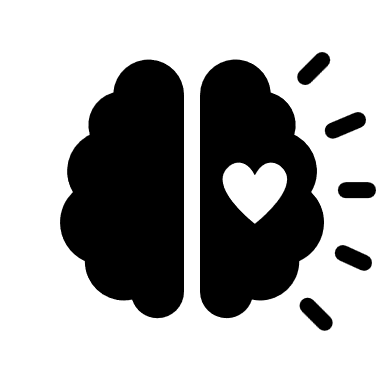 